Person Specification Job Title:		Assistant AccountantPurpose:	To provide and support proper and effective systems of accounting and control for Nexus activities.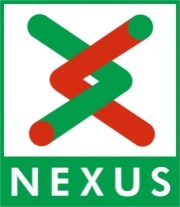 Essential CriteriaEssential CriteriaNewly Qualified or Part Qualified Accountant studying towards a recognised qualification (ACCA, CIPFA, ICAEW, CIMA) or equivalentApplication Form/ CertificateTo demonstrate the ability to challengeApplication Form/InterviewA logical and systematic approach when making decisions and the ability to solve problemsApplication Form/InterviewAbility to demonstrate working on own initiative and able to organise own workloadApplication Form/InterviewProficient in the use of Microsoft Office with strong IT skillsApplication Form/InterviewThe ability to prioritise a demanding workload and adhere to stringent deadlinesApplication Form/InterviewExperience operating at a comparable level in an organisationApplication Form/InterviewDesirable CriteriaDesirable CriteriaDemonstrable recent experience of complex financial analysis	Application Form/InterviewFamiliar with project methodologiesApplication Form/InterviewKnowledge of public transportApplication Form/InterviewKnowledge of local government Application Form/InterviewExperience of Rail FranchisesApplication Form/InterviewStaff supervision and developmentApplication Form/InterviewSelf-motivated to continually improve underlying processes Application Form/Interview